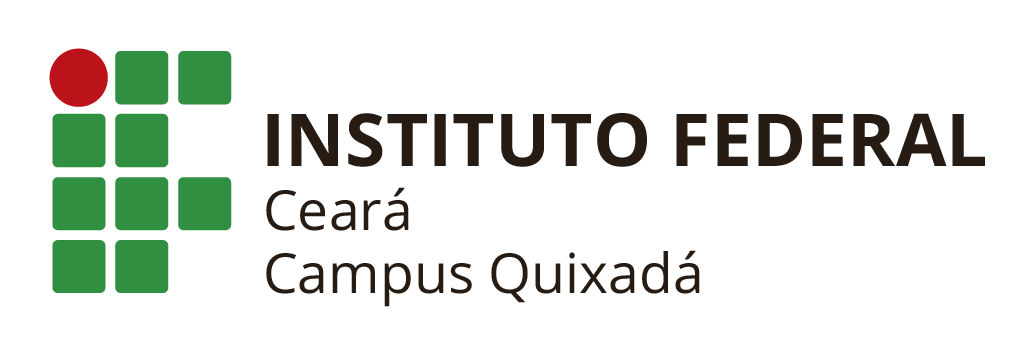 AUXÍLIO FORMAÇÃO – PESQUISA CONSTRUÇÃO CIVILPROFª THAIS MARILANEResultado finalObs.: Foram selecionados os dois primeiros lugares.Quixadá, 18 de outubro de 2018.Coordenadoria de Assuntos EstudantisNOMENOTA1ºRafael Costa da Silva9,402ºRaiane Kelly de Aguiar Lima9,28João Victor Rodrigues Souza Costa9,24Vitor Gomes de Lima9,24Rafael da Silva Gonçalves9,20Liliane Freitas dos Reis9,12Brenda de Queiroz Viana8,80Geovana Borges da Silva8,80Mikaele Cavalcante de Negreiros8,60Francisco Tayrones da Silva Cunha8,40Iago Júlio Teixeira Barbosa8,00Dorací Trigueiro da Silva7,60Fca Antonia Huldanara Fonseca Sobrinho7,60Antonio Janael Freitas Coelho7,40Diego Costa de Freitas6,92